Об организации подготовки к пожароопасному сезону 2019 года          Во исполнение федерального законодательства, законодательства Чувашской Республики, нормативных правовых актов Министерства по делам гражданской обороны, чрезвычайным ситуациям и ликвидации последствий стихийных бедствий Российской Федерации в части обеспечения мер пожарной безопасности, в целях предупреждения и снижения количества пожаров, своевременного принятия мер по предотвращению лесных пожаров и обеспечению эффективной борьбы с ними, безопасности людей, устойчивого функционирования объектов экономики и жизнеобеспечения населения на территории Альбусь-Сюрбеевского сельского поселения Комсомольского района Чувашской Республики в пожароопасный период 2019 года, администрация Альбусь-Сюрбеевского сельского поселения постановляет:          1. Разработать и утвердить план мероприятий 
по обеспечению противопожарной защиты населенного пункта и объектов экономики на 2019 год, предусмотреть мероприятия по подготовке к весенне-летнему и осенне-зимнему пожароопасным периодам, организовать контроль над их исполнением;          - разработать и утвердить в установленном порядке мероприятия, направленные на предотвращение и ликвидацию пожаров в населенном пункте и на объектах экономики, расположенных вблизи лесных массивов, предусмотрев оборудование их средствами пожаротушения;          - организовать мероприятия по заполнению пожарных водоемов, по оборудованию водонапорных башен устройствами для забора воды пожарным автомобилем, обеспечить подъездные пути к ним;          - принять безотлагательные меры по приведению территорий объектов в пожаробезопасное состояние;          - провести мероприятия по подготовке к защите территории населенного пункта от пожаров в пожароопасный период;          - организовать в населенном пункте установку емкостей (бочек) с водой у каждого жилого строения;          - провести мероприятия по созданию, содержанию минерализованных полос шириной 3 м, противопожарных разрывов шириной 15 м (вырубка леса) на всей протяженности участков границы населенного пункта с лесным участком;          - организовать своевременную очистку территории населенного пункта и минерализованных полос от горючих отходов, мусора, тары, опавших листьев, сухой травы и т.п;          - организовать силами местного населения и членов добровольных пожарных формирований патрулирование населенного пункта, иметь в каждом хозяйстве первичные средства пожаротушения (ведро с водой, лопата, багры и т.п.);          - организовать мероприятия по проведению разъяснительной работы с населением о мерах пожарной безопасности и действиях в случае пожара;          - провести мероприятия по организации подворного обхода хозяйств граждан с целью выявления нарушений правил пожарной безопасности;          - обеспечить населенный пункт исправной телефонной связью, звуковой системой оповещения населения о чрезвычайной ситуации;          - запретить проведение пожароопасных работ на определенных участках в летний период в условиях сухой, жаркой, ветреной погоды или при получении штормового предупреждения в населенном пункте;         - при возникновении высокой и чрезвычайной пожарной опасности вносить предложения об установлении на отдельных территориях особого противопожарного режима;         - принять исчерпывающие меры административного воздействия к нарушителям в области пожарной безопасности, виновных в возникновении пожаров;         - организовать мероприятия по заполнению пожарных водоемов, по оборудованию водонапорных башен устройствами для забора воды пожарными автомобилями, обеспечить подъездные пути к ним.         - изготовить средства наглядной противопожарной пропаганды: буклеты, памятки, выписки из Правил пожарной безопасности и распространить их среди населения. Довести до сведения населения информацию о функционировании телефонов единой службы спасения «01» и «112».          2. Рекомендовать БУ «Ибресинское» Минприроды Чувашии (по согласованию):-выполнить мероприятия, исключающие возможность переброса огня при лесных пожарах на здания и сооружения населенного пункта, расположенных в лесных массивах (устройство защитных противопожарных полос шириной не менее 5 метров, посадка лиственных насаждений, удаление в летний период сухой растительности и др.).-организовать патрулирование с привлечением сотрудников МО МВД РФ «Комсомольский» (по согласованию) и определить стационарные посты несения дежурства рабочих групп. Определить маршруты патрулирования наиболее опасных в пожарном отношении участков леса.         3. Инспекторам отделения надзорной деятельности по Комсомольскому району УНД и ПР ГУ МЧС России по Чувашской Республике (далее - ОНД по Комсомольскому району) (по согласованию) оказать помощь в проведении мероприятий по подворному обходу хозяйств граждан с целью выявления нарушений правил пожарной безопасности.          4. Утвердить прилагаемый План противопожарных мероприятий по обеспечению пожарной безопасности населенного пункта и объектов экономики на 2019 год.         5. Контроль над исполнением настоящего постановления возлагаю на себя.Глава Альбусь-Сюрбеевского сельского поселения                                                                               В.Н.ГордеевУтвержденпостановлением администрацииАльбусь-Сюрбеевского сельского поселения Комсомольского районаЧувашской Республики «15» апреля 2019 г. № 19П Л А Нпротивопожарных мероприятий по обеспечению пожарной безопасностинаселенного пункта и объектов экономики Альбусь-Сюрбеевскогосельского поселения Комсомольского  районана 2019 год* Мероприятия, указанные в Плане, реализуются по согласованию с исполнителями.      ЧАВАШ  РЕСПУБЛИКИКОМСОМОЛЬСКИ РАЙОНЭЛЬПУС  ЯЛ                 ПОСЕЛЕНИЙĔН           АДМИНИСТРАЦИЙĔЙЫШĂНУ«15» апрель 2019 с. № 19Эльпус  ялĕ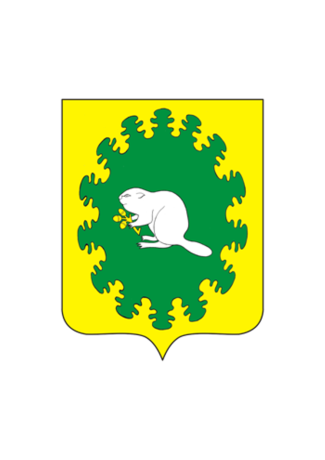 ЧУВАШСКАЯ РЕСПУБЛИКАКОМСОМОЛЬСКИЙ РАЙОНАДМИНИСТРАЦИЯ АЛЬБУСЬ-СЮРБЕЕВСКОГО СЕЛЬСКОГО ПОСЕЛЕНИЯ              ПОСТАНОВЛЕНИЕ     «15»  апреля  2019 г.  № 19            деревня Альбусь-Сюрбеево№п/пНаименование мероприятийДата проведенияОтветственные исполнителиОтметка о выполнении123451.Провести совещание с руководителями объектов экономики по вопросам обеспечения противопожарной защиты объектов экономики, населенного пунктаапрельГлава сельского поселения2.Проведение месячника борьбы с пожарами от детской шалости с огнем в образовательном учрежденииапрель-май, сентябрь-октябрьГлава сельского поселения, директор МАОУ «Полевояушская общеобразовательная школа»*3.Создать комиссии по проверке противопожарного состояния и разработать план мероприятий по обеспечению противопожарной защиты населенного пункта, объектов экономикимайГлава сельского поселения4.Организовать и провести проверку противопожарного состояния домов и обучения населения мерам пожарной безопасности по месту жительствамай-октябрьГлава сельского поселения5.Обсудить на педагогических советах, родительских собраниях вопросы состояния борьбы с пожарами от детской шалости с огнем. В школах провести беседы на противопожарные темы. Организовать занятия с дружинами юных пожарныхапрель-майдиректор МАОУ «Полевояушская общеобразовательная школа»*6.Обновить, где устарели, на стенах жилых домов граждан таблички с изображением подручных противопожарных средств, с которыми жильцы этих домов должны прибыть на тушение пожаров (ведра, топор, лопата, багор, лестница)майГлава сельского поселения7.Разработать и осуществить мероприятия по организации досуга детей в период полевых работ, в дни школьных каникул, в лагерях труда и отдыха, оборудовать детские площадки в населенном пунктемай-сентябрьГлава сельского поселения,директор МАОУ «Комсомольская общеобразовательная школа»*8.Установить ночной дозор в населенном пункте, поочередное дежурство граждан постоянноГлава сельского поселения9.Организовать строительство прудов, пирсов и подъездов к ним, отремонтировать дороги и мосты в населенном пункте, средства телефонной связипостоянноГлава сельского поселения10.Установить жесткий контроль за планировкой и застройкой сельского населенного пункта, запретить самовольную застройку жилых домов, хозяйственных строений без соответствующих разрешений надзорных органов и администрации сельского поселенияпостоянноГлава сельского поселения11.Взять на учет наиболее неблагополучные семьи (многодетные, психически больные, одинокие престарелые, инвалиды), организовать систематический контроль по профилактике пожаров. Организовать помощь в ремонте отопительных печей.постоянноГлава сельского поселения12.Организовать мероприятия по обеспечению населенного пункта средствами звуковой сигнализации для оповещения людей на случай пожара, запасом воды для целей пожаротушения (емкости с водой, огнетушителем). Усилить разъяснительную работу среди населения, активизировать работу общественных формирований, формировать общественное мнение вокруг пожаров их виновниковпостоянноГлава сельского поселения13.Периодически в ночное и дневное время проводить оперативные проверки несения дежурства членами ДПОв течение годаГлава сельского поселения14.Организовать проведение комплекс мер противопожарной защиты (минерализованных полос, пожарных водоемов, противопожарных проездов и разворотных площадок)апрель-майГлава сельского поселения15.Вопросы обеспечения пожарной безопасности обсуждать на собраниях гражданв течение годаГлава сельского поселения16.Организация мероприятий по проверке готовности котельных к отопительному периоду 2019-2020 г.г.сентябрьГлава сельского поселения, директор МАОУ «Полевояушская общеобразовательная школа»*руководители объектов экономки*